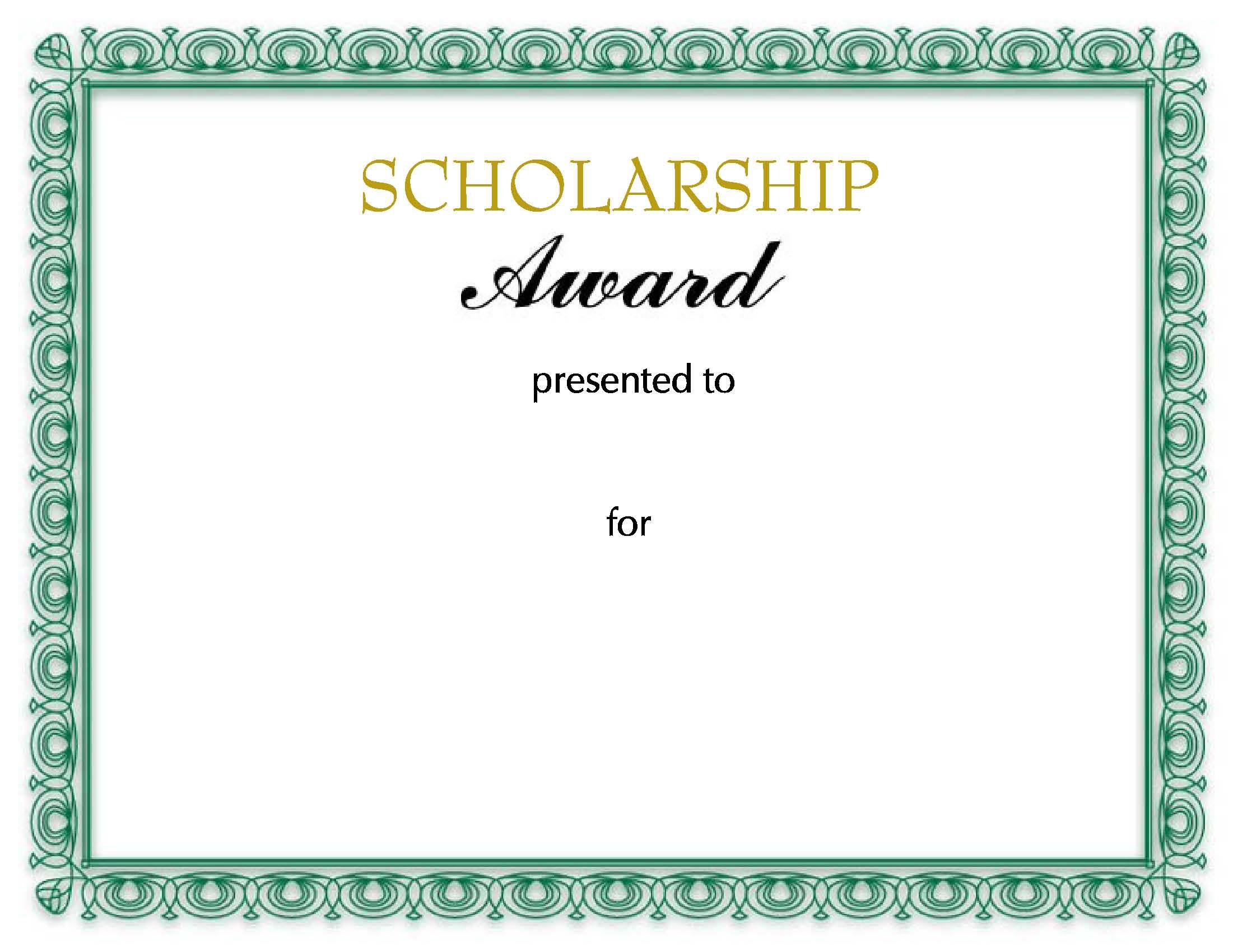 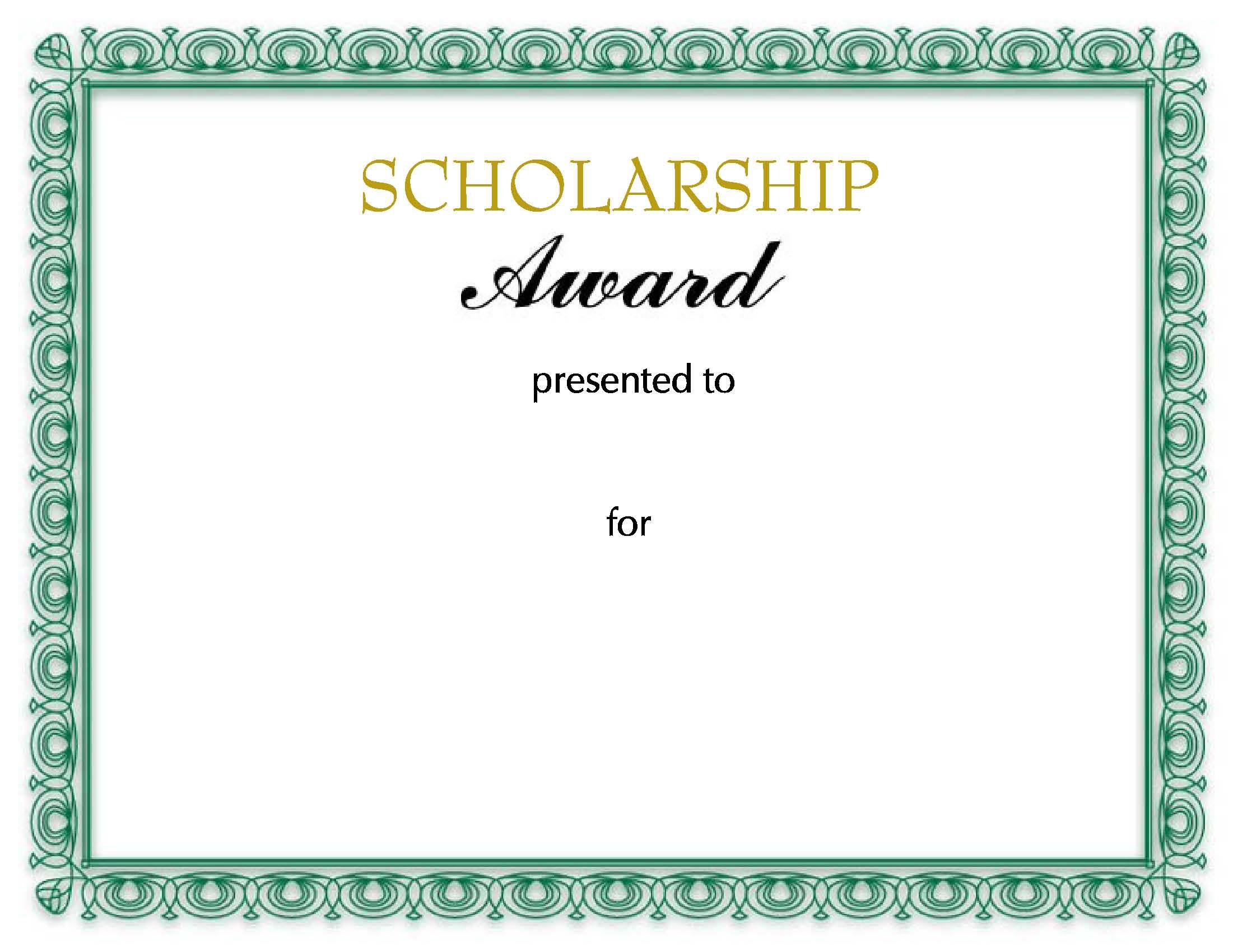            ANDREW SYMON                                       GRADUTION 